/08 RM 04204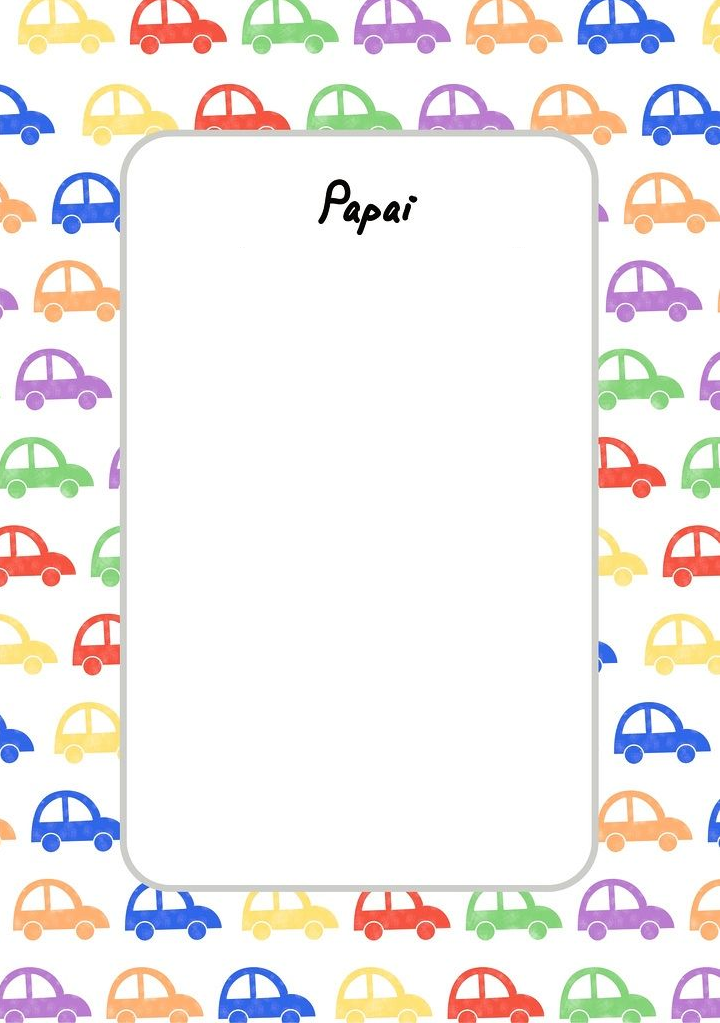 